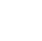 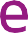 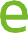 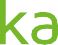 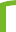 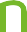 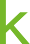 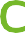 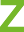 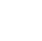 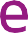 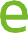 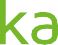 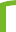 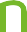 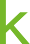 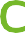 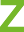 VZOROVÝ FORMULÁŘ PRO ODSTOUPENÍ OD SMLOUVY OZNÁMENÍ O ODSTOUPENÍ OD SMLOUVYAdresát:E-shop Lékárna Nemocnice Šumperk, Pavilon L, Nerudova 640/41, 787 01 Šumperk, IČ: 47682795, DIČ: CZ699004407Jako zákazník internetového obchodu www.e-lekarnik.cz oznamuji, že tímto odstupuji od kupní smlouvy tohoto zboží (uveďte přesnou specifikaci objednávky dle údajů z potvrzení internetové objednávky):Datum objednání zboží: 	 Datum doručení (převzetí) zboží:   	Jméno a příjmení kupujícího (obchodní firma):  	 Adresa kupujícího (sídlo):  	 Tel. kupujícího:  	                                                                                                                                        Email kupujícího:  	Číslo prodejního dokladu:Číslo objednávky:Vykazuje-li zboží vadu, podrobně ji, prosím, popište (při specifikaci Vadného plnění povinný údaj):Datum vyplnění formuláře:	Podpis kupujícího:Kupující-spotřebitel bere na vědomí, že v případě odstoupení od kupní smlouvy odpovídá prodávajícímu za snížení hodnoty zboží dle ustanovení § 1833 občanského zákoníku a prodávající má právo ponížit vracenou částku až do výše ceny výrobku, a to v souladu s platným právním řádem ČR a obchodními podmínkami prodejce.